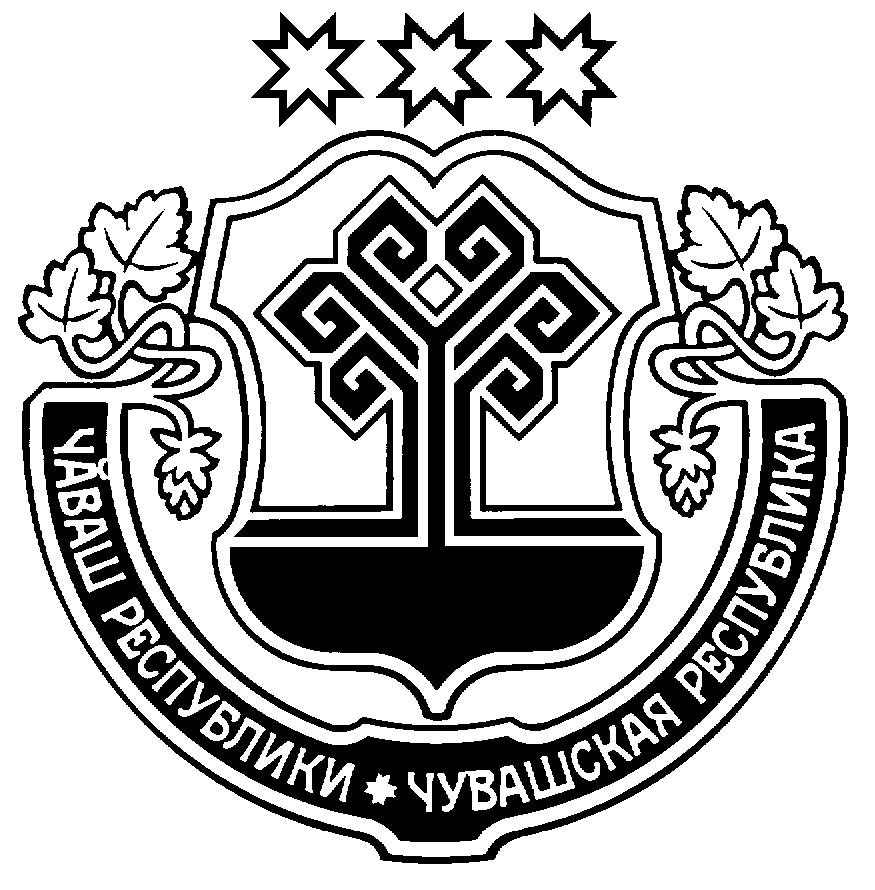  Чăваш Республикин                                                  Администрация Пăрачкав районĕнчи                                                 Порецкого района   администрацийĕ                                                 Чувашской Республики        ЙЫШĂНУ                                                           ПОСТАНОВЛЕНИЕ_________  2016  №  _____                                                    ___01.02._  2016 №__24__        Пăрачкав сали                                                             с. ПорецкоеО внесении изменений в постановление № 338 от 01.12.2015 «Об установлении размера платы, взимаемой с родителей (законных представителей) за присмотр и уход за детьми, осваивающими образовательные программы дошкольного образованияв образовательных организациях на территории Порецкого района Чувашской Республики»В соответствии со статьей  65 Федерального закона «Об образовании в Российской Федерации», со статьей  23 Закона Чувашской Республики «Об образовании в Чувашской Республике», приказом Минобразования Чувашии № 700 от 17.04.2014 «Методические рекомендации по расчёту нормативных затрат на оказание услуги по присмотру и уходу за детьми в образовательных организациях, реализующих образовательную программу дошкольного образования на территории Чувашской Республики» администрация Порецкого района п о с т а н о в л я е т:1. Внести в постановление администрации Порецкого района № 338 от  01.12.2015 «Об установлении размера платы, взимаемой с родителей (законных представителей) за присмотр и уход за детьми, осваивающими образовательные программы дошкольного образования в образовательных организациях на территории Порецкого района Чувашской Республики» следующие изменения:1.  Дополнить пунктом  1.1. следующего содержания:«1.1. Установить:  - расходы на санитарно – гигиеническое и хозяйственно – бытовое обслуживание дошкольных образовательных организаций, осуществляющих образовательную деятельность по образовательным программам дошкольного образования, присмотр и уход за детьми согласно Приложению 1; - расходы на санитарно – гигиеническое и хозяйственно – бытовое обслуживание для дошкольных групп, осуществляющих образовательную деятельность по образовательным программам дошкольного образования, присмотр и уход за детьми, организованных при общеобразовательных организациях согласно Приложению 2».Настоящее постановление вступает в силу со дня его официального опубликования.Глава администрации Порецкого района 									   Е.В. ЛебедевПриложение 1Расходы на санитарно – гигиеническое и хозяйственно – бытовое обслуживание дошкольных образовательных организаций, осуществляющих образовательную деятельность по образовательным программам дошкольного образования, присмотр и уход за детьмиПриложение 2Расходы на санитарно – гигиеническое и хозяйственно – бытовое обслуживание для дошкольных групп, осуществляющих образовательную деятельность по образовательным программам дошкольного образования, присмотр и уход за детьми, организованных при общеобразовательных организацияхНаименование предмета    единица измеренияНорма на 1 воспитанника в годЦены из интернета, руб.Сумма на годСумма на один рабочий деньМыло хозяйственноекг2841680,68Туалетная бумагарулонов1,510150,06Стиральный порошоккг2,41002400,98Сода кальцинированнаякг0,540200,08Хлораминкг0,71501050,43Полотенце детскоештук240800,33Салфеткаштук120200,08Наволочка верхняяштук160600,24наволочка нижняяштук0,2580200,08Простыняштук0,7130910,37Пододеяльникштук0,71801260,51Подушкаштук11601600,65Матрацштук0,210002000,81Одеяло теплоештук0,2450900,37Одеяло байковоештук0,2400800,33Скатертьштук0,12809,60,04Полотенце посудноештук0,250100,04Клеенка настольнаякв. метров0,370210,09Итого1515,66,16Наименование предмета    единица измеренияНорма на 1 воспитанника в годЦены из интернет, руб.Сумма на годСумма на один рабочий деньМыло хозяйственноекг2801600,65Туалетная бумагарулонов1,510150,06Стиральный порошоккг2,41002400,98Сода кальцинированнаякг0,540200,08Хлораминкг0,7130910,37Полотенце детскоештук240800,33Салфеткаштук120200,08Наволочка верхняяштук160600,24наволочка нижняяштук0,2580200,08Простыняштук0,7130910,37Пододеяльникштук0,71801260,51Подушкаштук11601600,65Матрацштук0,29001800,73Одеяло теплоештук0,2400800,33Одеяло байковоештук0,2350700,28Скатертьштук0,12809,60,04Полотенце посудноештук0,24080,03Клеенка настольнаякв. метров0,370210,09Итого1451,65,90